Final Performance Assessment: Bottle BiospheresEssential Question:  What components are necessary to create a self-sustaining ecosystem?  INSTRUCTIONS: You will create a self-contained biosphere/ecosystem using everyday materials that will include both biotic and abiotic factors.  To demonstrate your mastery of how ecosystems have a delicate balance of biotic and abiotic factors that depend on one another, you must design a bottle biosphere that is self-sustaining.  You will also need to communicate about the various components of your ecosystem, including the levels of organization, trophic levels, description of how energy is being transferred among your ecosystem, and a visual representation of your food web.  PRODUCT:A bottle biosphere with an ecosystem that can survive through student-led conferences (10/26- 10/31). Materials that will (most likely) be available to you: 2 liter bottlesSoilRocksWaterTubingPackaging tapeBiotic Factors that may be available to you:  *RESEARCH ALL OF YOUR BIOTIC ITEMS SO THAT YOU ARE ABLE TO MAKE INFORMED CHOICES ON WHAT TO PUT IN YOUR BOTTLE BIOSPHERE. *Pinto bean plantDuckweedAmphipodsIsopodsGoldfishDarkling BeetlesPond SnailsElodea (Anacharis)How to create your Bottle Biosphere:  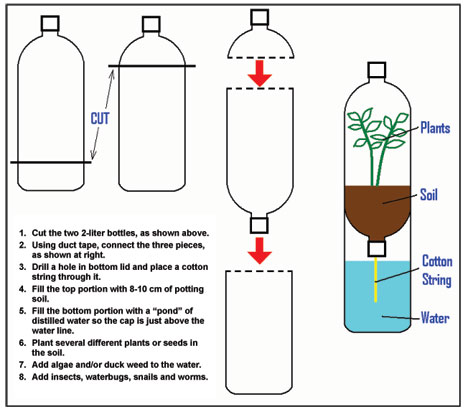 